БІЛОЦЕРКІВСЬКА МІСЬКА РАДАКИЇВСЬКОЇ ОБЛАСТІВИКОНАВЧИЙ КОМІТЕТПРОЕКТ  РІШЕННЯ«___»__________ 20___ року             м. Біла Церква                                         № _____Про  затвердження конкурсної документації зпроведення  конкурсу щодо виконання комплексу робіт по  дегазації полігону твердих  побутових відходів у місті Біла ЦеркваРозглянувши подання департаменту житлово-комунального господарства Білоцерківської міської ради від 01 серпня 2018 року № 1600,  відповідно до пп. 6 п. «а»                  ст. 30, ст. 40 Закону України «Про місцеве самоврядування в Україні»,  п.п. «а», «е» ст.19 Закону України «Про охорону навколишнього природного середовища», п.п. «а», «е» ч.1 ст. 16 Закону України «Про відходи»,   керуючись рішеннями Білоцерківської міської ради від 22 грудня 2016 року № 410-22-VІІ «Про затвердження Плану дій зі сталого енергетичного розвитку та клімату міста Біла Церква на 2017-2030 роки» та  від 25 січня 2018 року № 1896-45-VІІ «Про затвердження Договору про співпрацю щодо виконання комплексу робіт по дегазації полігону твердих побутових відходів», виконавчий комітет міської ради вирішив:Затвердити конкурсну документацію з проведення конкурсу щодо виконання комплексу робіт по дегазації полігону твердих побутових відходів у місті Біла Церква згідно з додатком 1.Затвердити склад конкурсної комісії з проведення конкурсу щодо виконання комплексу робіт по дегазації полігону твердих  побутових відходів у місті Біла Церква згідно з додатком 2.Конкурсній комісії з проведення конкурсу щодо виконання комплексу робіт по дегазації полігону твердих  побутових відходів у місті Біла Церква провести  конкурс щодо виконання комплексу робіт по дегазації полігону твердих  побутових відходів у термін до 01 листопада 2018 року.Відділу інформаційних ресурсів та зв'язків з громадськістю Білоцерківської міської ради надати дане рішення для оприлюднення в засоби масової інформації.Контроль за виконанням даного рішення покласти на заступника міського голови згідно з  розподілом обов’язків.Міський голова                                                                                             Г. Дикий 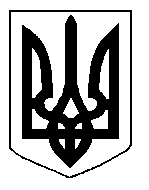 